Муниципальное бюджетное общеобразовательное учреждение средняя образовательная школа №68 муниципального образования Белореченский районРазработка урока – практической работы по географии на педагогический форум «ИННОВАЦИОННАЯ ДЕЯТЕЛЬНОСТЬ – УСЛОВИЕ РАЗВИТИЯ СИСТЕМЫ ОБРАЗОВАНИЯ 2012 ГОДУ»Практическая работа: Описание климата по климатограммамГончарова Светлана ВикторовнаУчитель географии МБОУ СОШ 682012г.Гончарова Светлана ВикторовнаПрактическая работа: Сравнение климата Евразии с климатомСеверной Америки; определение типов климата Евразии поклиматограммамПлан конспект проведения практической работы - по географии 7 класс Используемый УМК:1.	Коринская В.А. География материков и океанов. 7 кл.: Учеб.
для общеобразоват. учеб. заведений (В.А.Коринская, И.В.Душина, В.А.Щенев. - М.: Дрофа, 2011.Н.С. Румынина, Н.С.Саприенкова практические работы по географии. VI-X классы / под редакцией И.М.Бариновой - М: Школа - Пресс, 2001.Мультимедиа учебник «География. Наш дом - Земля. Материки, океаны, народы и страны» для учащихся 7 класса общеобразоват. учеб. завед. Душина И.В., Летягин А.А. ,Пятунин В.Б.География 6-10 классы: Библиотека электронных наглядных пособий.В.И.Евдокимов. Сборник заданий и упражнений по географии. 7 кл -М.; «Экзамен» 2010Атлас географии материков и океанов 7 кл , Дрофа 2011. Цели урока :Образовательные:Сформировать у учащихся представление о главных чертах и особенностях климата Южной Америки через систему географических задач.Рассмотреть причины, определяющие особенности климата.Продолжить формирование умения работать с климатическими диаграммами и географическими картами.4. Расширить и углубить знания учащихся о климате Земли. Развивающие:1. Продолжить работу по развитию познавательного интереса школьников2. Продолжить работу по развитию картографических навыков через работу с климатограммами, физической картой Евразии и атласом3. Развивать логическое мышление. Воспитательные:Продолжить работу по формированию географической культуры учащихся, через восприятие и усвоение новых понятийФормирование научного мировоззрения на основе зависимости климата от климатообразующих факторов.Задачи урока :1.	Научить выявлять особенности климата Евразии по диаграммам и
доказать, что климатические условия материка очень разнообразны.2. Побудить учащихся к самостоятельному выбору и использованию наиболее   значимых для них способов углубленного изучения материала о морском, континентальном и муссоном типах климата Евразии	3.Стимулировать ученика к саморазвитию и самовыражению при
выборе, выполнении практических заданий, решении проблемных
вопросов.4.Закрепить умение анализировать климатические диаграммы и
делать вывод о типах климата5. Формировать эмоционально-чувственное восприятие окружающего мира.Оборудование: презентация, физическая карта Евразии, атлас и контурные карты для 7 класса, учебник, климатограммы. Тип урока: закрепление изученного материала, практическая работаУрок по географии материков и океанов проводится в 7-х классах, это 51 урок в календарно-тематическом планировании и четвёртый урок в изучаемой теме "Евразия". Практическая работа базируется на полученных ранее знаниях о климатах Земли и умениях выделять климатические пояса и области по карте климатических поясов Земли.Презентация построена таким образом, чтобы ученик мог сам вспомнить, объяснить и обобщить полученные ранее знания и умения и применить их при выполнении работы. Использование гиперссылок позволяет ученику легко переходить к исходным данным по выбранному климатическому поясу.Применение таких презентаций на уроках способствуют более наглядному восприятию, пониманию изучаемого материала.Такой урок помогает воспитывать любовь к территории, самого большого материка Евразии, на котором мы проживаем, а также учит бережно относиться к окружающей нас природе. Способствует развитию взаимопонимания с другими народами, уважительному отношению к их быту и культуре.Ход урокаI.	Организационный моментПроверка готовности учащихся к уроку, отсутствующих.II.	Проверка знаний :
Фронтальная беседа:Какая главная причина смены климатических поясов?Какой климатический пояс Евразии самый большой?Назовите климатические области умеренного пояса?Перечислите причины, влияющие на изменение климата с запада на восток:   (влияние  постоянных  ветров,   океанических  течений,   рельефа, массивности материала, удаленности территории от океанов -- рост континентальное ти).III.	Выполнение практической работы
слайд№1 ПРАКТИЧЕСКАЯ РАБОТА №10Сравнение климата Евразии с климатом Северной Америки; определение
типов климата Евразии по климатограммам.
Слайды №2 -3
Все учащиеся выполняют задания из презентацииСлайд № 4  Работа по уточнению структуры климатограммыСлайд №5 Ученики выбирают климатограмму для дальнейшей работы группах (распределение учителем)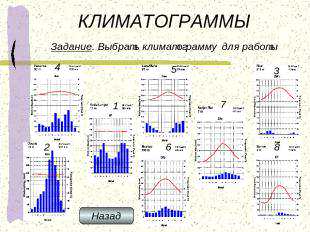 В дальнейшем возможны два варианта работы :-	при наличии компьютеров в классе, каждая группа работает с презентации
индивидуально.-	получают инструктивные карточки с двумя слайдами по выбраной
климатограмме. Слайд № 6,7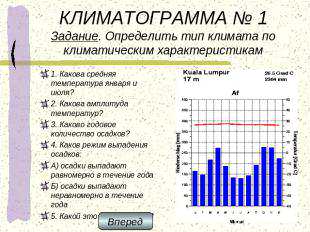 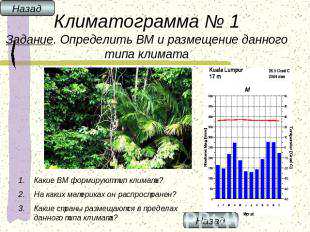 Слайд №8,9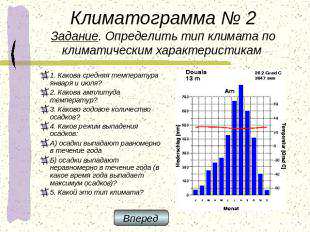 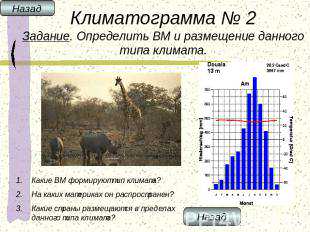 Слайд №10,11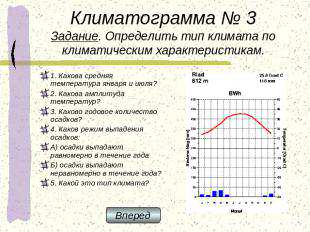 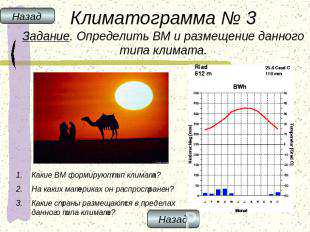 Слайд №12,13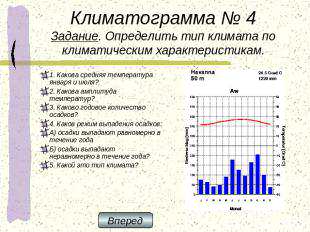 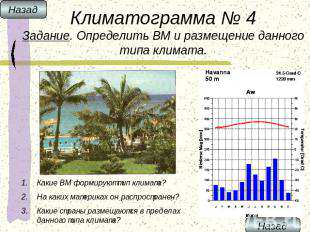 Слайд №14,15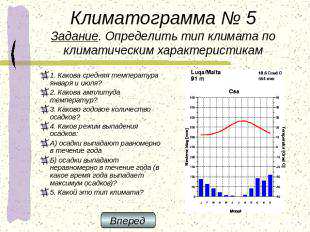 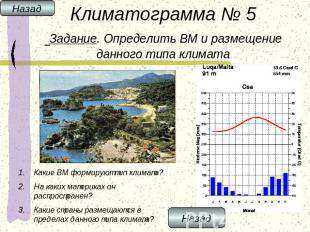 Слайд №16,17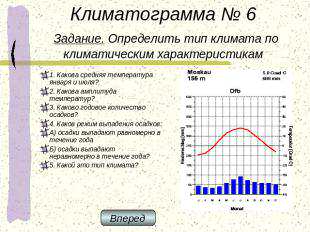 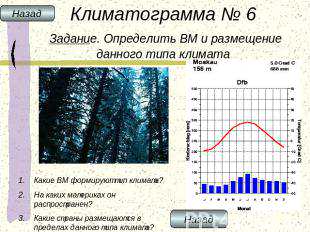 Слайд №18,19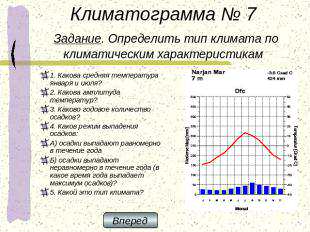 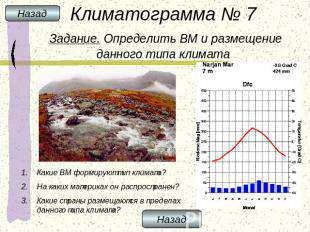 Слайд №20,21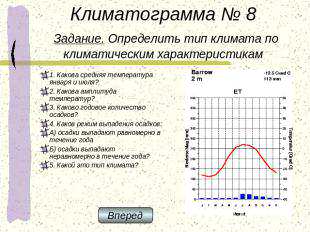 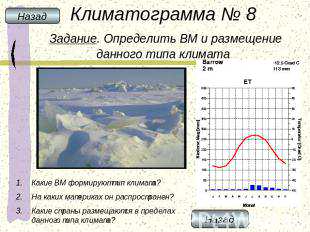 IV. ЗакреплениеКраткий отчёт каждой группы:О типе климата изученной климатограммы.Какие страны размещаются в пределах данного типа климата.V. Д/3: повторить §52, номенклатуру по Евразии, принести сообщения
крупнейших реках Евразии, интересных водных объектах Евразии (по желанию).Используемая литература, адреса в Интернет:Н.С. Румынина, Н.С.Саприенкова практические работы по географии. VI-X классы / под редакцией И.М.Бариновой - М.: Школа - Пресс, 2001.Мультимедиа учебник «География. Наш дом - Земля. Материки, океаны, народы и страны» для учащихся 7 класса общеобразоват. учеб. завед. Душина И.В., Летягин А.А. ,Пятунин В.Б.География 6-10 классы: Библиотека электронных наглядных пособий.http://afromberg.narod.ru/guestbook.htinhttp://school-collection.edu.ru/cataloa/rubr/523e4226-60b8-b9f7-d940-984745d86418/118882/?interface=pupil&class=51 &subject=28http://ru.wikipedia.org/wiki/http://krasnodar.rgo.ru/http://dic.academic.ru/